ПРОЕКТ  ПОСТАНОВЛЕНИЯот «    » ________  2018г. № ___                                                 а.  ХакуринохабльОб утверждении Порядка уведомления представителя нанимателя (работодателя) муниципальными служащими  администрации МО «Хакуринохабльское сельское поселение» о возникшем конфликте интересов или о возможности его возникновения  В соответствии с частью 2 статьи 11 Федерального закона от 25 декабря 2008 года № 273-ФЗ «О противодействии коррупции», Указом Президента Российской Федерации от 22 декабря 2015 года № 650 «О порядке сообщения лицами, замещающими отдельные государственные должности Российской Федерации, должности федеральной государственной службы, и иными лицами о возникновении личной заинтересованности при исполнении должностных обязанностей, которая приводит или может привести к конфликту интересов, и о внесении изменений в некоторые акты Президента Российской Федерации, руководствуясь Уставом администрации МО «Хакуринохабльское сельское поселение»ПОСТАНОВЛЯЮ: 1. Утвердить прилагаемый Порядок уведомления представителя нанимателя (работодателя) муниципальными служащими муниципального образования «Хакуринохабльское сельское поселение» о возникшем конфликте интересов или о возможности его возникновения согласно приложению. 2. Разместить  постановление на официальном сайте администрации  МО «Хакуринохабльское сельское поселение»  в сети Интернет и обнародовать на информационном администрации.      3.  Контроль, за выполнением настоящего постановления оставляю за собой.Глава МО «Хакуринохабльское сельское поселение»	                                              В.А. Беданоков                                                Приложение     к постановлению главы МО «Хакуринохабльское сельское поселение»   от « » ___________2018 года    №  Порядок уведомления представителя нанимателя (работодателя) муниципальными служащими администрации  муниципального образования «Хакуринохабльское сельское поселение» возникшем конфликте интересов или о возможности его возникновения1. Настоящий Порядок определяет правила уведомления муниципальными служащими  администрации муниципального образования «Хакуринохабльское сельское поселение»  (далее – муниципальные служащие) представителя нанимателя (работодателя) о возникшем конфликте интересов или о возможности его возникновения.         2. Муниципальные служащие обязаны уведомить представителя нанимателя (работодателя) о возникшем конфликте интересов или о возможности его возникновения, как только им станет об этом известно. 3. Уведомление о возникшем конфликте интересов или о возможности его возникновения (далее - уведомление), рекомендуемый образец которого предусмотрен приложением № 1 к настоящему Порядку, муниципальный служащий составляет в письменном виде и представляет в орган или лицу, ответственному за профилактику правонарушений в администрации МО «Хакуринохабльское сельское поселение»         4. Регистрация уведомлений осуществляется в журнале регистрации уведомлений, рекомендуемый образец которого предусмотрен приложением № 2 к настоящему Порядку.5. Копия уведомления с отметкой о регистрации выдается муниципальному служащему на руки под роспись в журнале регистрации уведомлений либо направляется по почте с уведомлением о получении.6. Уведомление с отметкой о регистрации в течение трех рабочих дней после его регистрации направляется лицом, ответственным за ведение кадровой  работы на рассмотрение представителю нанимателя (работодателю).         7. Проверка содержащихся в уведомлении сведений осуществляется по решению представителя нанимателя (работодателю) в соответствии с законодательством Российской Федерации. 8. Уведомление и иные материалы, связанные с рассмотрением уведомления, приобщаются к личному делу муниципального служащего.                                                                 Приложение № 1                                                                   к Порядку уведомления представителя нанимателя        (работодателя) муниципальными служащими администрации МО «Хакуринохабльское сельское поселение» о возникшем конфликте                                                                       интересов или о возможности его возникновенияУ В Е Д О М Л Е Н И Е о возникшем конфликте интересов или о возможности его возникновения                                                                                                          _____________________                                                                                              (инициалы, фамилия, должность представителя                                                                                                                                 нанимателя, (работодателя))В соответствии с пунктом 11 части 1 статьи 12 Федерального закона от 02 марта 2007 года № 25-ФЗ «О муниципальной службе в Российской Федерации» и частью 2 статьи 11 Федерального закона от 25 декабря 2008 года № 273-ФЗ «О противодействии коррупции»         Я,_________________________________________________________________,                                                                                              (Ф.И.О.)замещающий(ая)    должность     муниципальной службы__________________________________________________________________,                                    (наименование замещаемой должности, структурного подразделения)уведомляю о том, что:1)_________________________________________________________________;(описание личной заинтересованности, которая приводит или может привести к возникновению конфликта интересов)2)__________________________________________________________________;(описание должностных обязанностей, на исполнение которых может негативно повлиять либо негативно влияет личная заинтересованность)3)__________________________________________________________________;                             (предложения по урегулированию конфликта интересов)«______»_______________20___г       __________________                                  _________________________                                                                               (подпись)                                                   (расшивровка подписи)Ознакомлен_________________________________________                                             ___________________________(должность, Ф.И.О. руководителя , в котором                                                                 (подпись, дата) муниципальный служащий проходит службу)Регистрационный номер в журнале регистрации уведомлений                                         ___________________Дата регистрации уведомления                                 «____»__________20__г__________________________                                 _____________________(фамилия, инициалы лица,                                                                                          (подпись лица, зарегистрировавшего  , зарегистрировавшего  уведомление)                                                                    уведомление)                                                                                  Приложение № 2                                                                   к Порядку уведомления представителя нанимателя        (работодателя) муниципальными                                                              служащими администрации МО «Хакуринохабльское сельское поселение» о возникшем конфликте                                                                       интересов или о возможности его                 возникновенияо возможности его возникновенияЖурналрегистрации уведомлений о возникшем конфликте интересов или о возможности его возникновенияРЕСПУБЛИКА АДЫГЕЯАдминистрациямуниципального образования«Хакуринохабльское сельское поселение»385440, а. Хакуринохабль, ул. Шовгенова, 13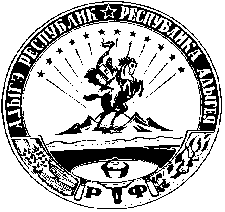 АДЫГЭ РЕСПУБЛИКХьакурынэхьаблэ муниципальнэ къоджэ псэупIэ чIыпIэм изэхэщапI385440, къ. Хьакурынэхьабл,ур. Шэуджэным ыцI, 13№ п/пРегистрационныйномеруведомленияДатарегистрацииуведомленияУведомление представленоУведомление представленоУведомление зарегистрированоУведомление зарегистрированоУведомление зарегистрированоОтметка ополучении копииуведомления(копию получил,подпись) либо онаправлениикопииуведомления попочте№ п/пРегистрационныйномеруведомленияДатарегистрацииуведомленияФ.и.о.должностьФ.и.о.должностьподписьОтметка ополучении копииуведомления(копию получил,подпись) либо онаправлениикопииуведомления попочте123456789